Intergenerational Transmission of Body Mass Index and Associations with Educational AttainmentHekmat Alrouh1,2 (0000-0003-2224-149X),
Elsje van Bergen1,2 (0000-0002-5860-5745),
Eveline de Zeeuw1,2,3 (0000-0001-9042-7419),
Conor Dolan1,2 (0000-0002-2496-8492),
Dorret I. Boomsma1,2 (0000-0002-7099-7972)1 Department of Biological Psychology, Faculty of Behavioral and Movement Sciences, Vrije Universiteit Amsterdam, Amsterdam, Netherlands
2 Amsterdam Public Health research institute, Amsterdam, Netherlands
3 Inspectorate of Education, Ministry of Education, Culture and Science, Utrecht, NetherlandsContact info:
Hekmat Alrouh, Vrije Universiteit Amsterdam, Dept Biological Psychology
Van der Boechorststraat 7-9, Room MF-H557,
1081 BT Amsterdam, The Netherlands
Tel: + 31 20 598 5923 / Email: h.alrouh@vu.nlSupporting Information:Table S1: Distribution of parents and offspring among familiesTable S2: Distribution of body mass index (BMI) for parents and offspring among familiesBMI: body mass indexTable S3: Distribution of educational attainment (EA) for parents and offspring among familiesEA: educational attainmentTable S4: Unadjusted covariance and correlation table.Upper triangle, covariance. Lower triangle: correlation. Diagonal: variance.
Abbreviations: BMI, body mass index; EA, educational attainmentTable S5: Chi-square (likelihood ratio) test results for path model fit of transmission coefficients equality constraint across male and female offspring (see figure 1).Abbreviations: df, degrees of freedom; x2, chi-square; diff, difference; P, paternal; M, maternal; EA, educational attainment; BMI, body mass index. *significant test after Bonferroni correction (p<0.00125) Table S6: Chi-square (likelihood ratio) test results for path model fit of transmission coefficients equality constraint across fathers and mothers (see figure 1).Abbreviations: df, degrees of freedom; x2, chi-square; diff, difference; P, paternal; M, maternal; EA, educational attainment; BMI, body mass index. Table S7: model fit measures Figure S1: Mean BMI by age, all participants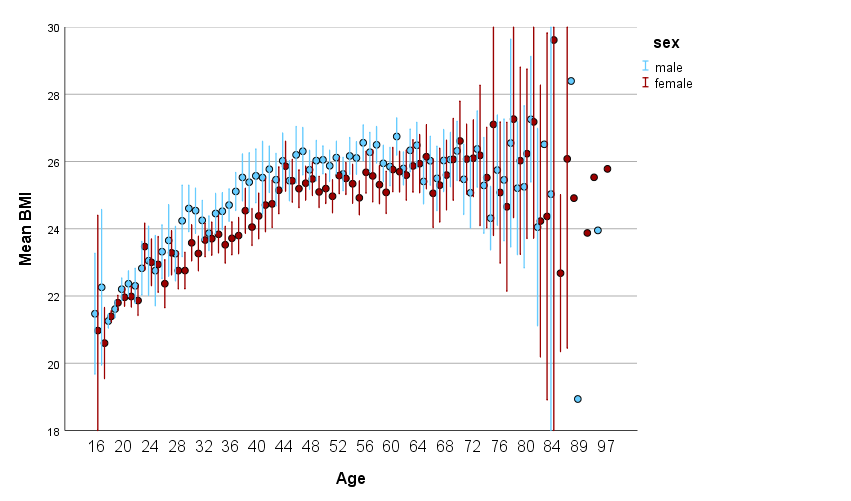 Error bars: 95% confidence intervalsAbbreviations: BMI, body mass index Figure S2: Mean educational attainment by age, all participants 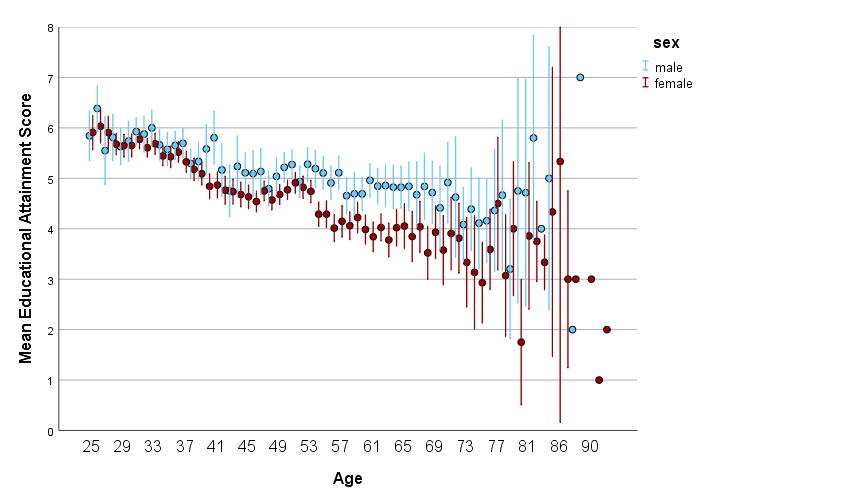 Error bars: 95% confidence intervalsNumber of offspring per familyNumber of offspring per familyNumber of offspring per familyNumber of offspring per familyNumber of offspring per familyNumber of offspring per familyNumber of offspring per familyTotal0123456Number of parents per family002239145623247573986Number of parents per family1123472667919520322859Number of parents per family234645481336338702021Total1580341929487901051598866Number of offspring with BMI dataNumber of offspring with BMI dataNumber of offspring with BMI dataNumber of offspring with BMI dataNumber of offspring with BMI dataNumber of offspring with BMI dataNumber of offspring with BMI dataTotal0123456TotalNumber of parents with BMI data01332272140021642654074Number of parents with BMI data1123874666818219222857Number of parents with BMI data234047676431534601935TotalTotal171134942832713951478866number of offspring with EA datanumber of offspring with EA datanumber of offspring with EA datanumber of offspring with EA datanumber of offspring with EA datanumber of offspring with EA datanumber of offspring with EA dataTotal0123456TotalNumber of parents with EA data027311386100817739665353Number of parents with EA data11573255197646312099Number of parents with EA data285123920510215201414TotalTotal515518801410343601178866Offspring BMI (male/female)Offspring EA (male/female)Paternal BMIMaternal BMIPaternal EA Maternal EAOffspring BMI (male/female)12.177/14.778-1.342/-1.4722.019/2.3472.243/3.580-0.728/-0.621-0.789/-0.693Offspring EA (male/female)-0.220/-0.2303.053/2.759-0.586/-0.739-0.954/-0.7730.897/0.6230.628/0.603Paternal BMI0.178/0.188-0.103/-0.13710.5363.303-0.629-0.591Maternal BMI0.145/0.210-0.123/-0.1050.23019.593-1.419-1.110Paternal EA -0.114/-0.08800.279/0.204-0.105-0.1753.3741.529Maternal EA-0.138/-0.1100.219/0.222-0.111-0.1530.5082.684Constrained coefficientsdfx2x2 diffdf diffp (>x2)Full model-4452.132---All paths (Omnibus test)e3, e4, e5, e6, b3, b4, b5, b65284.83632.70480.0001P EA → O EAe34556.3034.17110.0411M EA → O EAe44554.9992.86810.0904P BMI → O EAe54552.2300.09910.7534M BMI → O EAe64553.1351.00310.3165P EA → O BMIb34552.1320.00010.9929M EA → O BMIb44552.1920.06010.8062P BMI → O BMIb54553.5511.42010.2335M BMI → O BMIb64568.16816.03710.0001*Constrained pathConstrained coefficientsDfx2x2 diffdf diffp (>x2)Full model-4452.132---All paths (Omnibus test)e3=e4, e5=e6, b3=b4, b5=b65265.01912.88780.1632P EA → O EA (m)e3m = e4m4552.8630.73210.3591P EA → O EA (f)e3f = e4f4556.5704.43810.0253P BMI → O EA (m)e5m = e6m4552.1330.00110.9707P BMI → O EA (f)e5f = e6f4553.4171.28610.3148P EA → O BMI (m)b3m = b4m4552.1390.00710.9355P EA → O BMI (f)b3f = b4f4552.1440.01210.9166P BMI → O BMI (m)b5m = b6m4557.6995.56710.0587P BMI → O BMI (f)b5f = b6f4552.9630.83210.4044model 1 (full model)model 2 (parsimonious)x252.131761.67543cfi0.997620.99776tli0.993520.99502rmsea0.004580.00402rmsea lower ci00rmsea upper ci0.008860.00811srmr0.023770.02721